02.06.2023 1.Беседа в библиотеке «Дружба – целый мир?»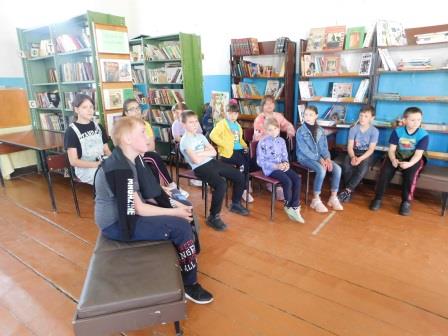 2.Чтение рассказов на тему «Дружба» на свежем воздухе.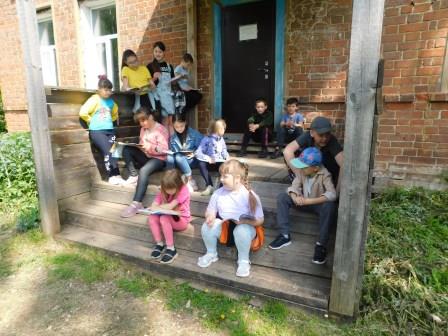 3. Игра «Веселые старты»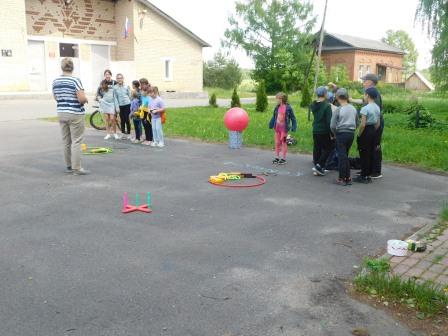 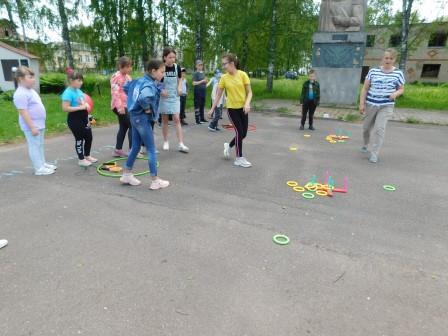 